Publicado en Madrid el 19/01/2021 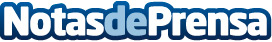 La resiliencia del sector de servicios TIC: el empleo crece un +0,15% en el último año, según VASSCon un crecimiento interanual del +0,15%, la demanda de talento especializado de las empresas de servicios TIC logra mantenerse en el terreno positivo, demostrando una vez más la resiliencia del sector de servicios TIC a pesar de las grandes dificultades de la crisis del CoronavirusDatos de contacto:María Zárate619649296Nota de prensa publicada en: https://www.notasdeprensa.es/la-resiliencia-del-sector-de-servicios-tic-el Categorias: Ciberseguridad Recursos humanos http://www.notasdeprensa.es